         .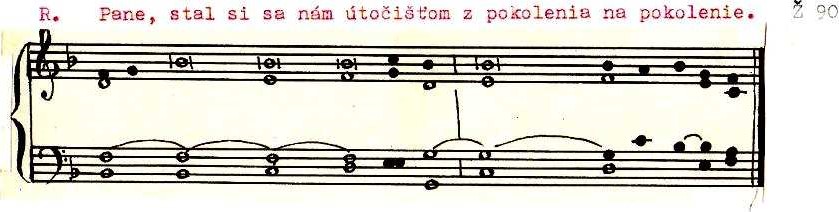 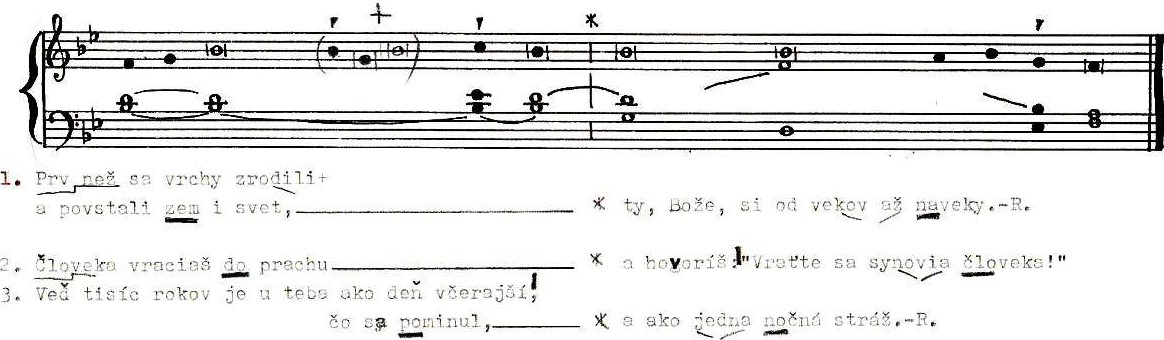 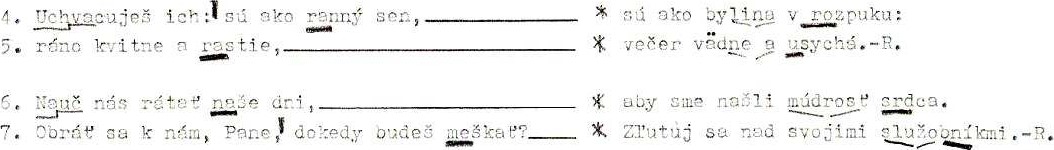 Aleluja Mt 4,4b (Aleluja IX č.13),:		Nielen z chleba žije človek, ___*____ ale z každého slova, ktoré vychádza z Božích úst.